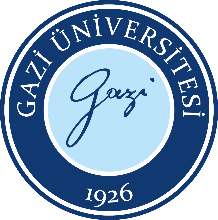 Kayıt Sildirme İstem DilekçesiDoküman No:EBE.FR. 0006Kayıt Sildirme İstem DilekçesiYayın Tarihi:01.06.2022Kayıt Sildirme İstem DilekçesiRevizyon Tarihi:Kayıt Sildirme İstem DilekçesiRevizyon No:Kayıt Sildirme İstem DilekçesiSayfa:1/1EĞİTİM BİLİMLER ENSTİTÜSÜ MÜDÜRLÜĞÜNEEnstitünüzün .................................................................................. Anabilim/Bilim dalında ................................... numaralı Tezsiz Yüksek Lisans/Tezli Yüksek Lisans/Doktora programı öğrencisiyim. Kendi isteğimle kaydımı sildirmek istiyorum. Gereğini saygılarımla arz ederim.       ........./........./20....... ...................................   (Ad, Soyad, İmza) Adres: 	....................................................................................................................... ....................................................................................................................... ....................................................................................................................... ....................................................................................................................... Telefon: 	Ev :........................................................................................... İş :.............................................................................................E-posta: ..........................................@.................................................... T.C. Kimlik No: …………………………… EKLER: 	1) Kütüphane ve Dokümantasyon Dairesi Başkanlığından borcunun olmadığına ilişkin yazı. 2) Öğrenci Kimliği ve Pasosu.EĞİTİM BİLİMLER ENSTİTÜSÜ MÜDÜRLÜĞÜNEEnstitünüzün .................................................................................. Anabilim/Bilim dalında ................................... numaralı Tezsiz Yüksek Lisans/Tezli Yüksek Lisans/Doktora programı öğrencisiyim. Kendi isteğimle kaydımı sildirmek istiyorum. Gereğini saygılarımla arz ederim.       ........./........./20....... ...................................   (Ad, Soyad, İmza) Adres: 	....................................................................................................................... ....................................................................................................................... ....................................................................................................................... ....................................................................................................................... Telefon: 	Ev :........................................................................................... İş :.............................................................................................E-posta: ..........................................@.................................................... T.C. Kimlik No: …………………………… EKLER: 	1) Kütüphane ve Dokümantasyon Dairesi Başkanlığından borcunun olmadığına ilişkin yazı. 2) Öğrenci Kimliği ve Pasosu.EĞİTİM BİLİMLER ENSTİTÜSÜ MÜDÜRLÜĞÜNEEnstitünüzün .................................................................................. Anabilim/Bilim dalında ................................... numaralı Tezsiz Yüksek Lisans/Tezli Yüksek Lisans/Doktora programı öğrencisiyim. Kendi isteğimle kaydımı sildirmek istiyorum. Gereğini saygılarımla arz ederim.       ........./........./20....... ...................................   (Ad, Soyad, İmza) Adres: 	....................................................................................................................... ....................................................................................................................... ....................................................................................................................... ....................................................................................................................... Telefon: 	Ev :........................................................................................... İş :.............................................................................................E-posta: ..........................................@.................................................... T.C. Kimlik No: …………………………… EKLER: 	1) Kütüphane ve Dokümantasyon Dairesi Başkanlığından borcunun olmadığına ilişkin yazı. 2) Öğrenci Kimliği ve Pasosu.EĞİTİM BİLİMLER ENSTİTÜSÜ MÜDÜRLÜĞÜNEEnstitünüzün .................................................................................. Anabilim/Bilim dalında ................................... numaralı Tezsiz Yüksek Lisans/Tezli Yüksek Lisans/Doktora programı öğrencisiyim. Kendi isteğimle kaydımı sildirmek istiyorum. Gereğini saygılarımla arz ederim.       ........./........./20....... ...................................   (Ad, Soyad, İmza) Adres: 	....................................................................................................................... ....................................................................................................................... ....................................................................................................................... ....................................................................................................................... Telefon: 	Ev :........................................................................................... İş :.............................................................................................E-posta: ..........................................@.................................................... T.C. Kimlik No: …………………………… EKLER: 	1) Kütüphane ve Dokümantasyon Dairesi Başkanlığından borcunun olmadığına ilişkin yazı. 2) Öğrenci Kimliği ve Pasosu.